TRƯỜNG THCS CAO BÁ QUÁ TỔ CHỨC CHUYÊN ĐỀ GIÁO DỤC VỀ LÒNG BIẾT ƠN VỚI CHỦ ĐỀ ĐÔI MẮT EM YÊU  Giáo dục giá trị sống, thái độ sống, rèn luyện kỹ năng sống đã và đang trở thành nhu cầu, nhiệm vụ thiết yếu của các nhà trường nhằm hướng tới sự phát triển toàn diện cho học sinh trong thời đại mới. Hiểu rõ nhu cầu ấy cũng như mong muốn trang bị cho học sinh những kĩ năng cơ bản, thái độ sống biết ơn đối với ông bà, cha mẹ, thầy cô giáo, sáng ngày, trường THCS Cao Bá Quát đã tổ chức buổi sinh hoạt chuyên đề về Giáo dục “Lòng biết ơn”. Tham gia buổi sinh hoạt với vai trò diễn giả là chuyên gia Đỗ Minh Thành – đại diện công ty.     Bằng những câu hỏi thực tiễn, gần gũi với các em học sinh thầy Đỗ Minh Thành đã tạo không khí cho buổi nói chuyện thật sôi nổi, hứng khởi. Từ những câu chuyện về sự hi sinh của cha mẹ dành cho con cái, những câu chuyện về những người con hiếu thảo và ngay cả những đứa con bất hiếu, ngỗ ngược mà thầy Đăng mang đến, nhiều người chợt nhận ra rằng đôi lúc vì sự ích kỉ, vô tâm của bản thân, chúng ta đã làm nước mắt bố mẹ phải rơi. Nhiều khi vì những bộn bề trong cuộc sống, chúng ta lãng quên các bậc sinh thành, những giây phút đầm ấp, những hành động thể hiện tình yêu thương, những lời cảm ơn, xin lỗi ngày càng thiếu vắng. Và tại buổi chuyên đề này, các con đã có cơ hội trực tiếp bày tỏ lòng biết ơn của mình đối với cha mẹ. Sau hơn một giờ chia sẻ, bài giảng của diễn giả Đỗ Minh Thành đã phần nào đánh thức được những trái tim non trẻ, khiến các con nhận ra bản thân “đã hơn một lần, dù vô tình hay cố ý làm buồn lòng cha mẹ” . Những giọt nước mắt với sự biết ơn, hối lỗi từ tận đáy lòng các con đã rơi bởi những câu chuyện về lòng biết ơn sâu sắc nghĩa tình của diễn giả.	Kết thúc buổi chuyên đề thầy Đỗ Minh Thành gửi đến các bạn học sinh thông điệp về “Lòng biết ơn” với hi vọng các con sẽ cố gắng học tập, cố gắng vâng lời ông bà, cha mẹ, thầy cô và không từ bỏ những ước mơ, hoài bão của mình.          Một số hình ảnh của buổi sinh hoạt chuyên đề: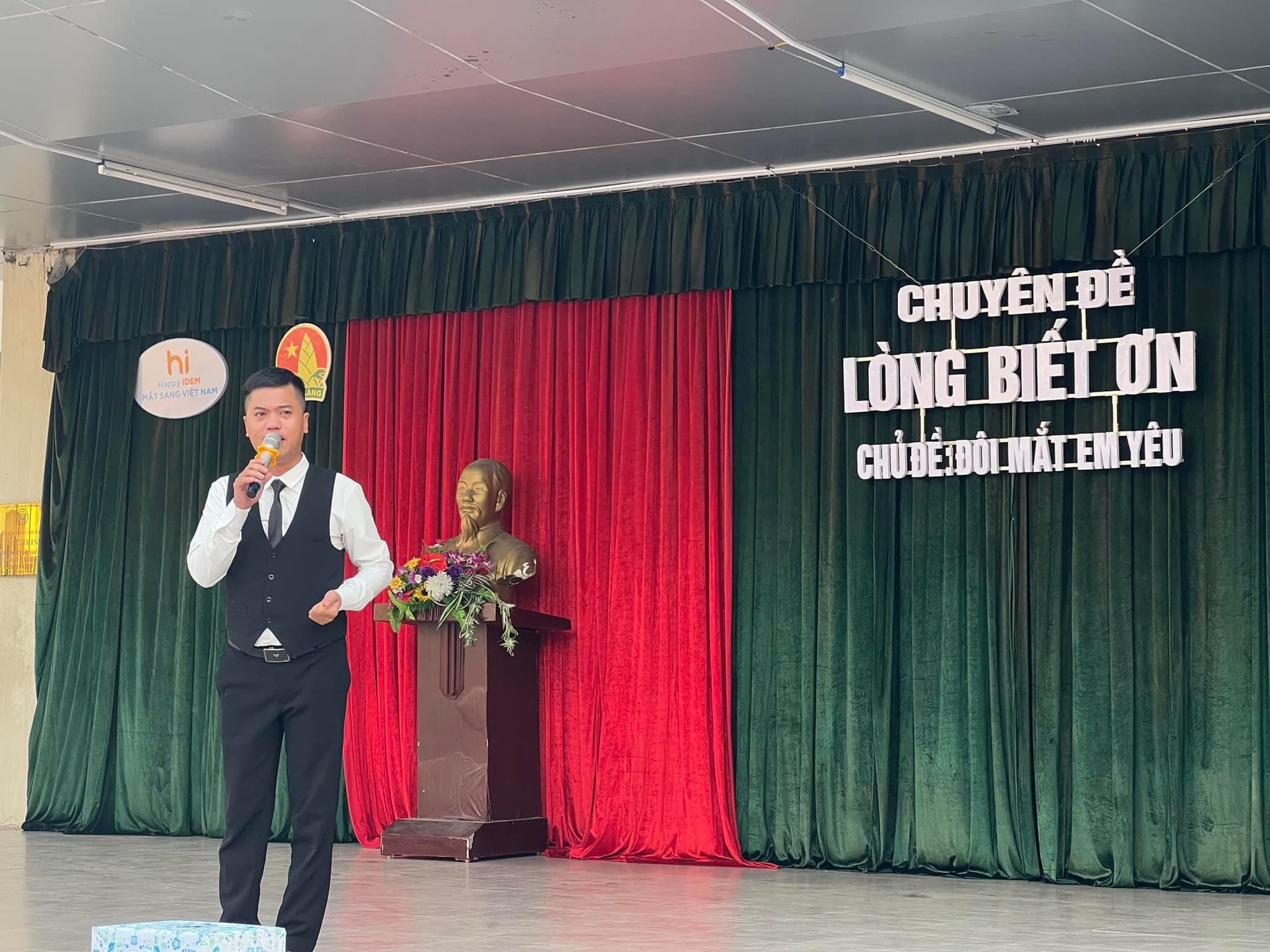 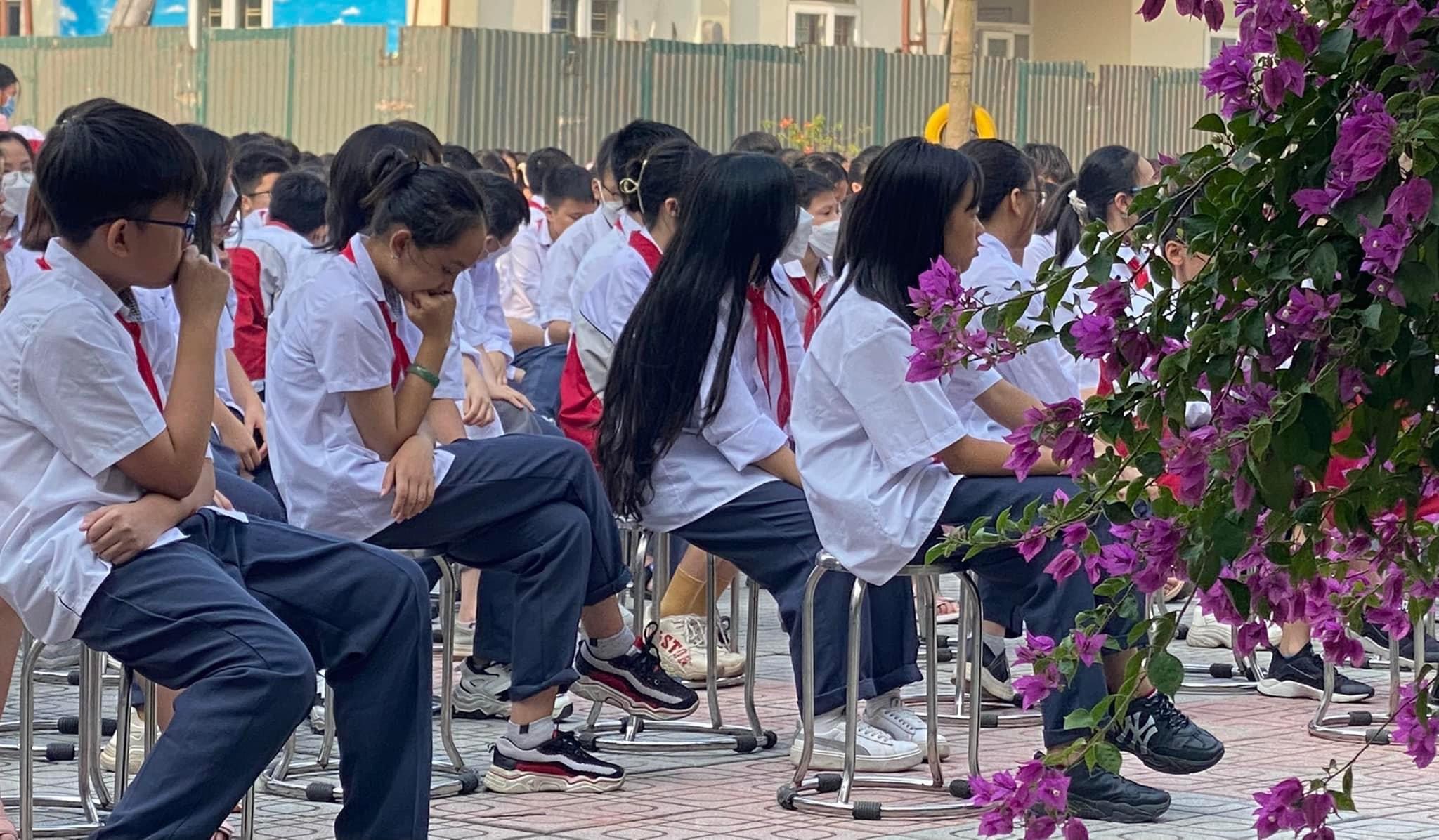 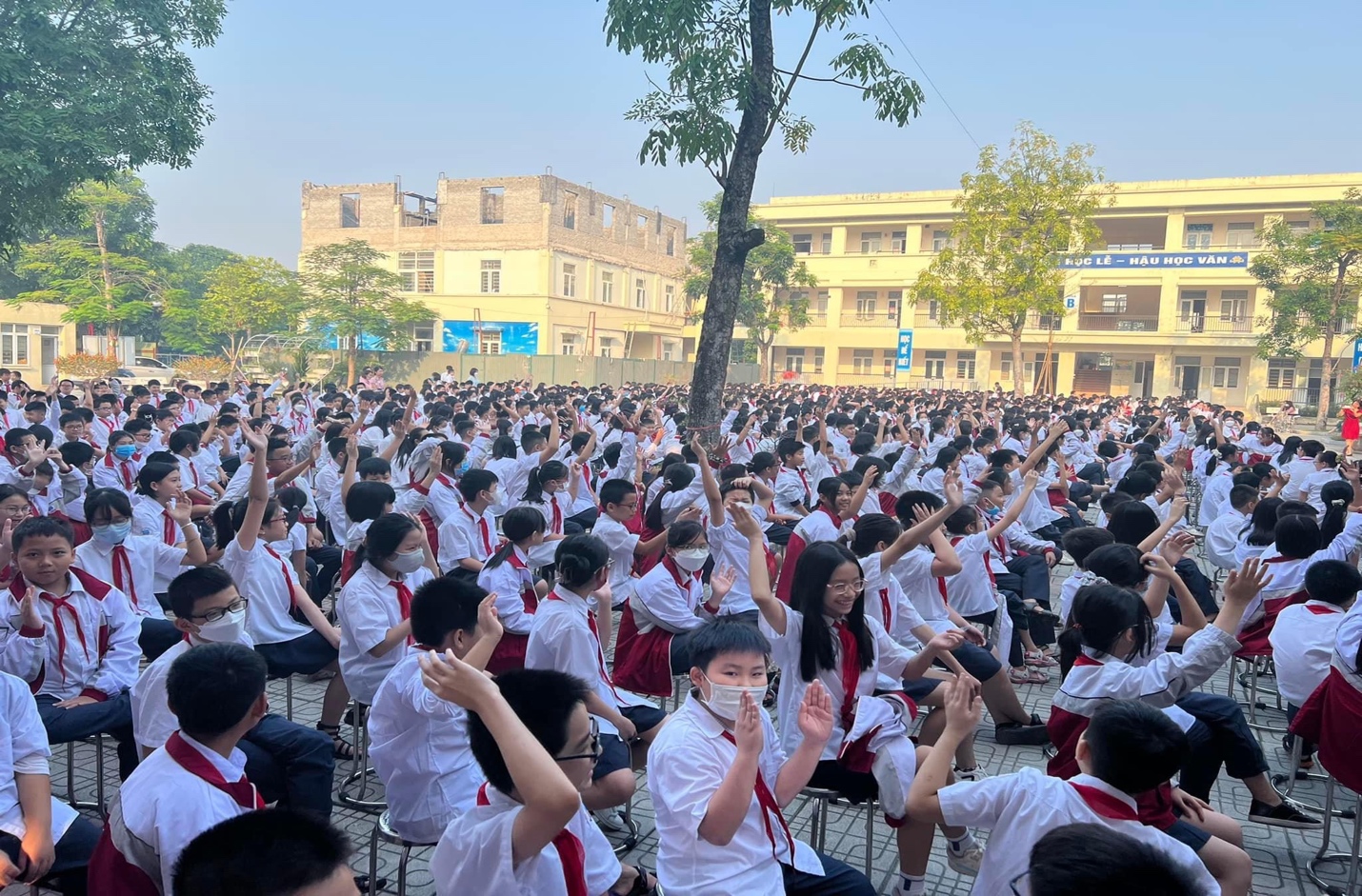 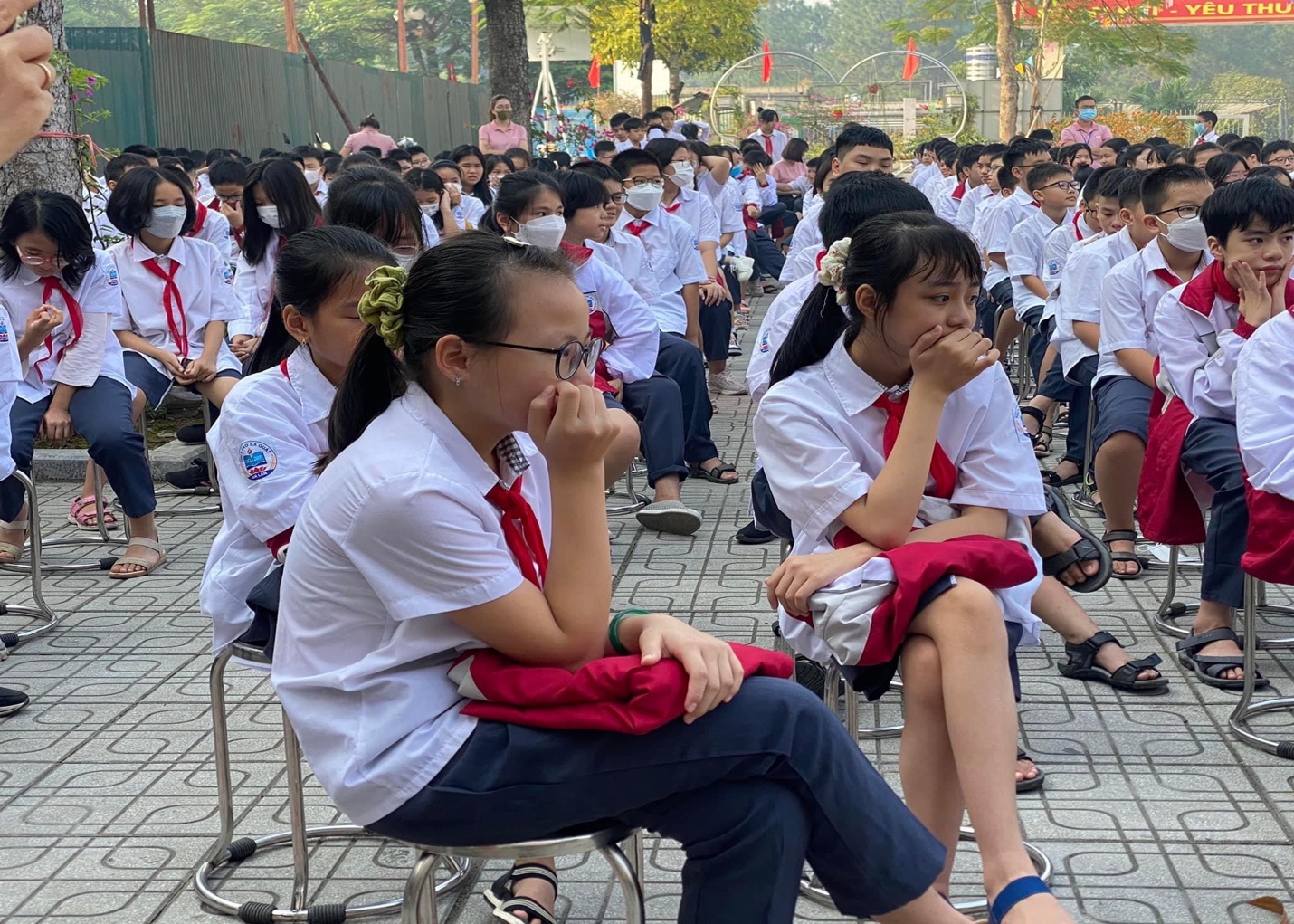 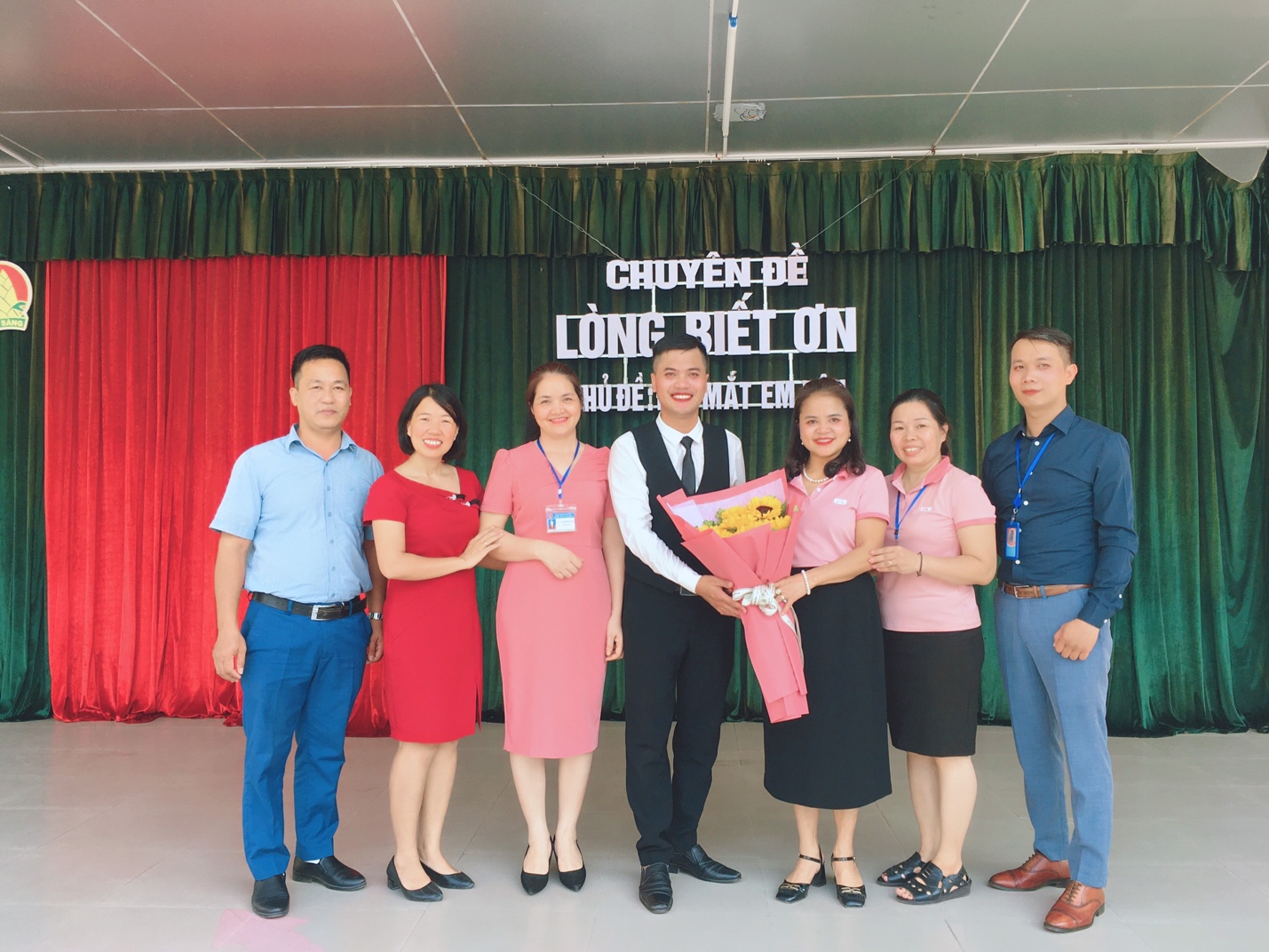 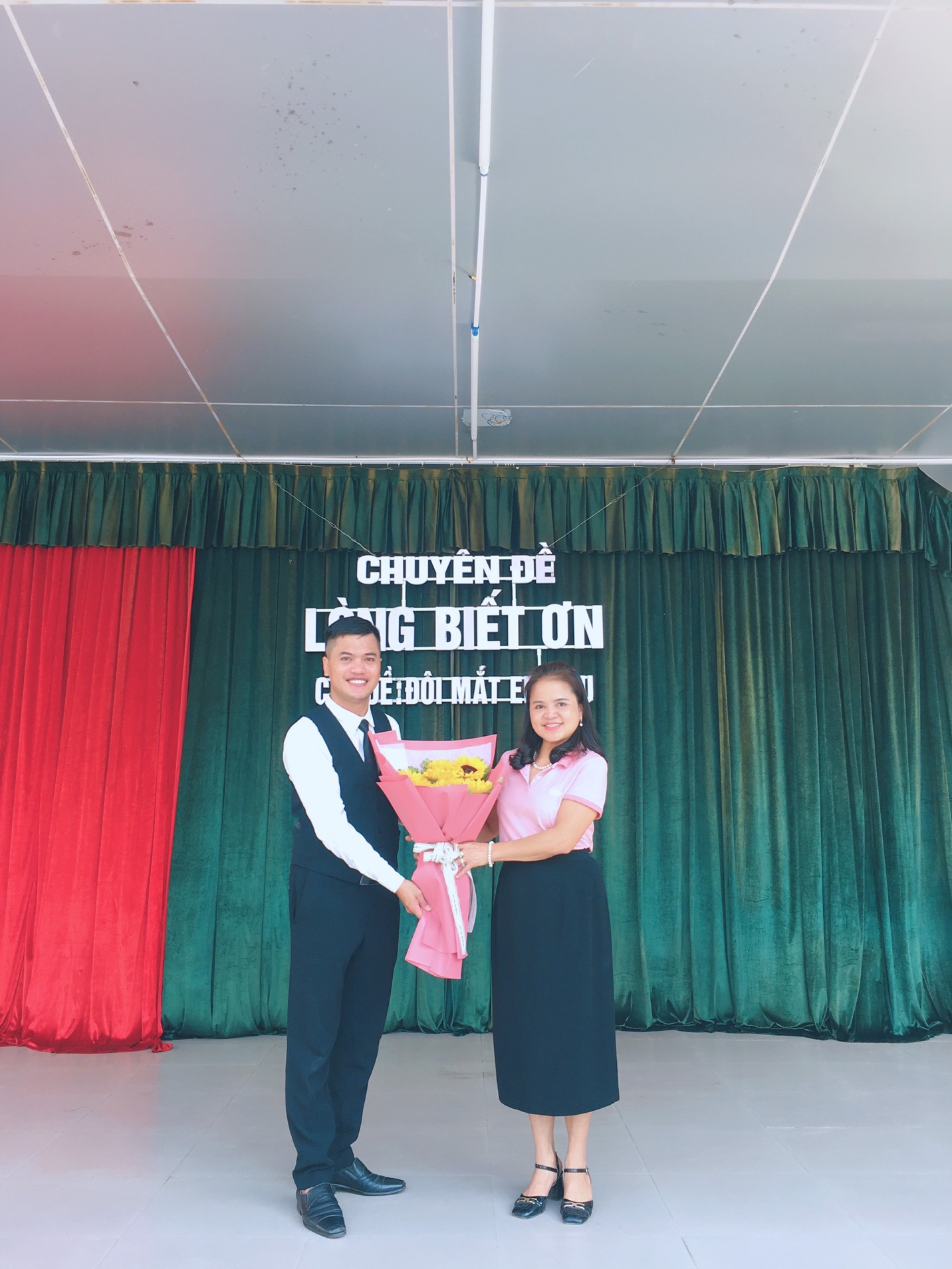 